PART AAnswer ALL the questions:						      10*2=20 MarksDefine Data Structures. Mention the types.Define Upper and Lower bound.Mention any two applications of stacks.What are the advantages of circular queues over linearqueues?Explain Dynamic allocation of memory space.Mention any two advantages of link lists over arrays.Give the complexity analysis of selection sorting.What is Binary search? Mention the advantages and disadvantages.What do you mean by Blocking Factor?Define Complete Binary tree with an example.PART B	Answer any FIVE of the following:                                                  5*6=30 MarksExplain the operations on Non-Primitive data structures.Explain the ENQUEUE operation on Circular queues.Convert the following infix expression to postfix expression.             A+B*(C-D)/E +FWrite the PUSH and POP algorithm for stacks.Write an algorithm to add a node at a specified position in a linked list.Write an algorithm for insertion sort.Define Sub treeLeaf nodeSiblingsDegreeHeightRoot nodePART CAnswer any TWO of the following                                                   2*10=20 MarksWrite an algorithm to create a link list and delete a node from the beginning of the link list.Explain quick sort in detail with following elements  as example 51, 23, 56, 8, 96, 78, 2Find the in-order, pre-order and post-order traversal of the above given binary tree.                                                                                    3 Marks     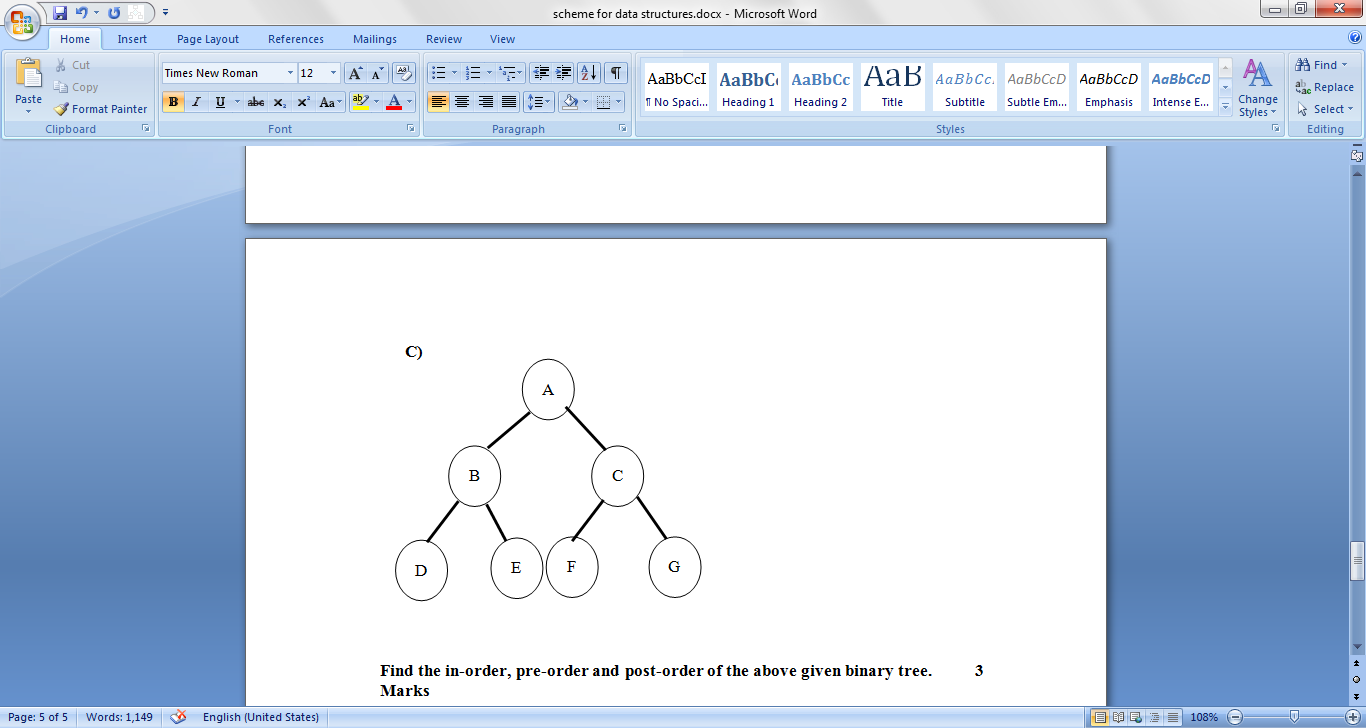 Draw a binary tree given         In-order ->D B E A F C G        Pre-order -> A B D E C F G                                                                 3 MarksWrite the algorithm to draw a binary tree given the In-order andPost-order form.   					                         4 MarksCA -2118-B-19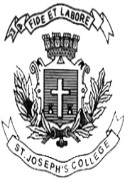 ST. JOSEPH’S COLLEGE (AUTONOMOUS), BANGALORE-27ST. JOSEPH’S COLLEGE (AUTONOMOUS), BANGALORE-27ST. JOSEPH’S COLLEGE (AUTONOMOUS), BANGALORE-27ST. JOSEPH’S COLLEGE (AUTONOMOUS), BANGALORE-27ST. JOSEPH’S COLLEGE (AUTONOMOUS), BANGALORE-27ST. JOSEPH’S COLLEGE (AUTONOMOUS), BANGALORE-27ST. JOSEPH’S COLLEGE (AUTONOMOUS), BANGALORE-27B.C.A - II SEMESTERB.C.A - II SEMESTERB.C.A - II SEMESTERB.C.A - II SEMESTERB.C.A - II SEMESTERB.C.A - II SEMESTERB.C.A - II SEMESTERSEMESTER EXAMINATION: APRIL 2019SEMESTER EXAMINATION: APRIL 2019SEMESTER EXAMINATION: APRIL 2019SEMESTER EXAMINATION: APRIL 2019SEMESTER EXAMINATION: APRIL 2019SEMESTER EXAMINATION: APRIL 2019SEMESTER EXAMINATION: APRIL 2019CA 2118-DATA STRUCTURES USING CCA 2118-DATA STRUCTURES USING CCA 2118-DATA STRUCTURES USING CCA 2118-DATA STRUCTURES USING CCA 2118-DATA STRUCTURES USING CCA 2118-DATA STRUCTURES USING CCA 2118-DATA STRUCTURES USING CTime- 2 1/2  hrsTime- 2 1/2  hrsMax Marks-70Max Marks-70Max Marks-70